DirectionsFrom Washington, DC, Baltimore, Wilmington:Take I-95 North through Wilmington to Philadelphia International Airport and follow signs for Phila Center City via Route I-76 or Schuylkill ExpresswayTake exit, I-76, Schuylkill Expressway, west. This takes you across the Penrose Ave. Bridge across Schuylkill, a.k.a. Route 291.As soon as you come down bridge get in left lane, as you will turn left at first light onto 26th Street.This will take you directly onto I-76 west. Follow I-76 about 8 miles, past Boathouse Row and the race course.Follow I-76 West to exit 340 on the right.Take this exit, turn right at foot of exit and get in the left lane as you go over City Avenue Bridge across the Schuylkill River.Stay left and follow signs for Kelly Drive.The ramp will spiral downwards in a counter-clockwise direction and will merge you onto Kelly Drive, southbound.Be very careful, especially if you are pulling a boat trailer on this tight, descending curve!Move to right lane of Kelly Drive after merging at the bottom of the spiral.Take Kelly Drive past four traffic lights.The first building on the right, between the river and Kelly Drive, is the Canoe Club, where all out-of-town crews launch, except for Dad Vails or Stotesbury.Take a right into the parking lot, except for Dad Vails or Stotesbury.For Dad Vails or Stotesbury, continue another 3/4 mile to the Athlete’s Village near the Three Angels.OR, continue two miles on Kelly Drive to Boathouse Row and Regatta Headquarters at #4 Boathouse Row.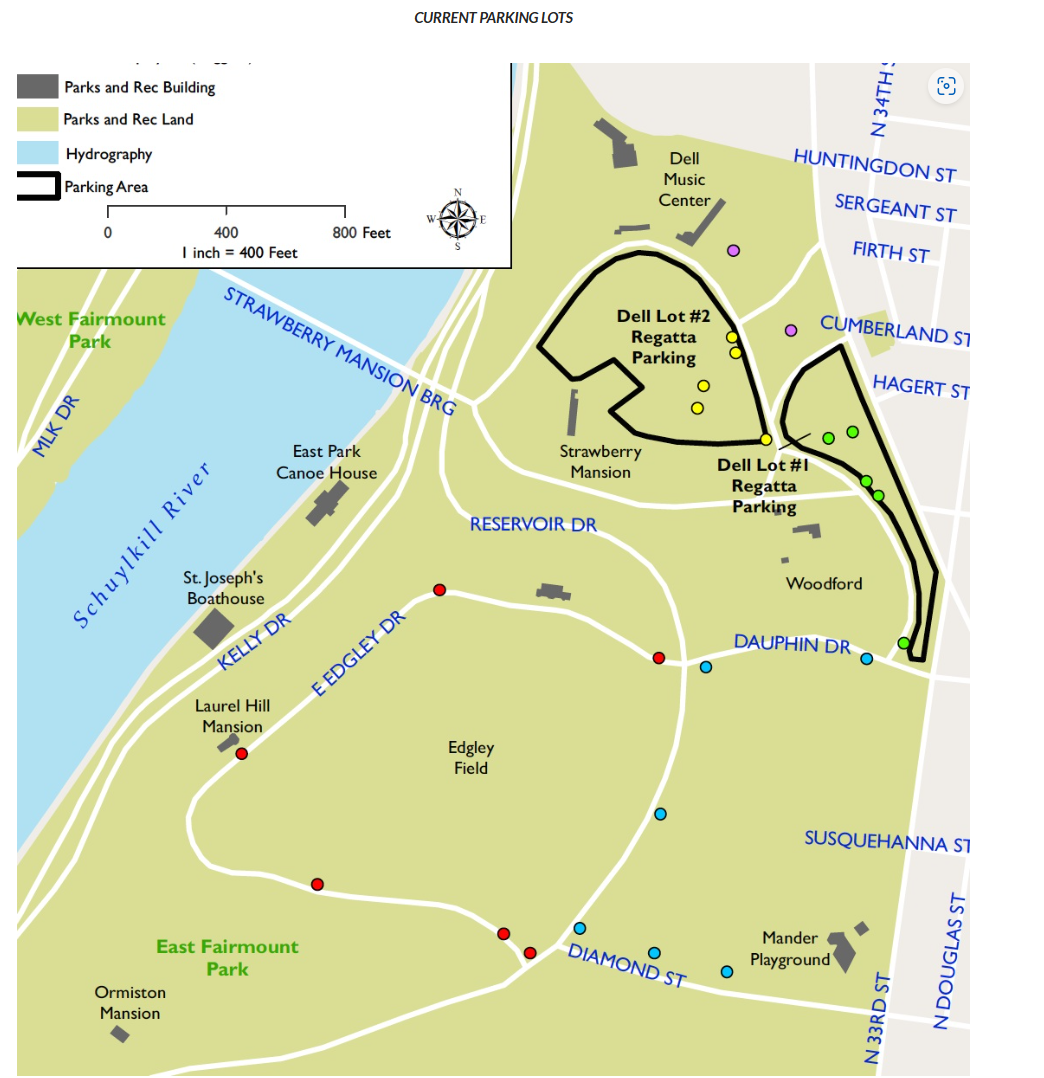 Regatta Fast FactsThe Venue – St Joes/Temple Boathouse address:1 Boathouse Row, Philadelphia 19130Estimated 2:30- 3 hour ride Regatta Time:8:30 AM – 5:30 PMTent location coordinates:3959’27.8”N 7511’48.10”WLast tent out of all tents. Next to Archbishop Carroll. Furthest from the grandstands and closest to the boathouse (see attached map).Directions/Parking: Entrance for spectators opens at 8am See handout for directions/parkingMonitored parking will cost $20 per day. The lots in Fairmount Park can be reached by following the Kelly Drive detour. Shuttles are anticipated to run every 20-35 minutes (depending on traffic) from approximately 8 a.m. to 6 p.m.Facilities:Race site offers only port-a-johns.There is very little shelter.No potable waterAdditional Helpful Information:Athletes Should BringRowers should wear what they are going to row in on the bus.Crew uni and long sleeve top for racingChange of clothes for ride home2 water bottlesSnacks for the busMealsBreakfast and Lunch will be provided and available between warm-ups and races.  Burritos, Grilled burgers, hot dogs, and other hot food will be available.ShelterThe team tent will be available but bring a lawn chair or blanket for sitting.Be prepared for changing weather – hot and coldParents may bring their rowers home with them but must check out with the coach and the regatta event organizer Viewing AreaYou can view the race from the Grandstands and riversideHeat Sheet on rowtown.org Results Regatta Central, and Twitter @mcleancrewclubThe Schedule:Rowers will travel on two commercial tour buses.  Coaches will ride in each bus.FIRST BUS (Boys) 4:15 AM- Bus arrives at MHS for loading  4:30 AM – Bus departs MHS 7:00-7:30 AM – Bus arrives Philly7:30 AM Coaches meeting at Regatta tentAfter arrival:   Unload and rig boats, Athletes stretch  8:00-9 Light breakfast at tent11:15-12:15 Lunch at tent2:15 PM Boys bus arrives for loading 2:45 PM Boys bus departs for MHS SECOND BUS (Girls) 8:45 AM - Girls Bus arrives at MHS for loading 9:00 AM - Bus departs MHS 11:30-12:00 PM – bus arrives Philly After arrival:   Unload and rig boats, Athletes stretch  1:15-2:15 PM Girls lunch at tent 7:00 PM – 2nd bus (Girls) arrives for loading 7:15 PM – Bus departs for MHS 10:15-10:45 PM – Bus returns to MHS (planned stop for dinner on-the-road - GIRLS BRING $$$)